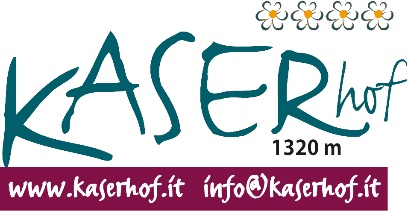 Anmeldung zum „Intensivkurs Lamas und Alpakas“Modulo di iscrizione al corso intensivo su lama e alpaca 01.-03.10.2021Vor- und Zuname / Nome e cognomeAdresse (Straße, Hausnummer, PLZ, Stadt, Land)
Indirizzo (via, numero civico, codice CAP, città, stato)Telefon / Telefono: E- Mail: Weitere Hinweise / Altre informazioni importanti: Con il presente modulo confermo l’iscrizione della/le persona/e summenzionata/e al corso intensivo. Mi impegno inoltre a versare l’importo dovuto per partecipante (€ 400,-). Hiermit melde ich die oben angeführte(n) Person(en) verbindlich und kostenpflichtig (400,00€/Kopf) zum Kurswochenende an. Datum und Unterschrift / Data e firmaBitte überweisen die die Kursgebühr von 400,00€ an folgendes Konto: Si prega di versare l’intero importo relativo alla partecipazione (€ 400,-) sul seguente c/c:Tammerle Sabine und Mair Walter IBAN IT35 J 08187 58742 000001022664SWIFT/ BIC RZSBIT21030 